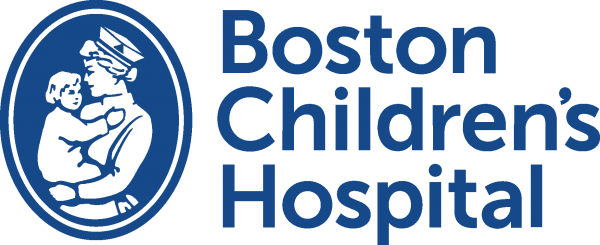 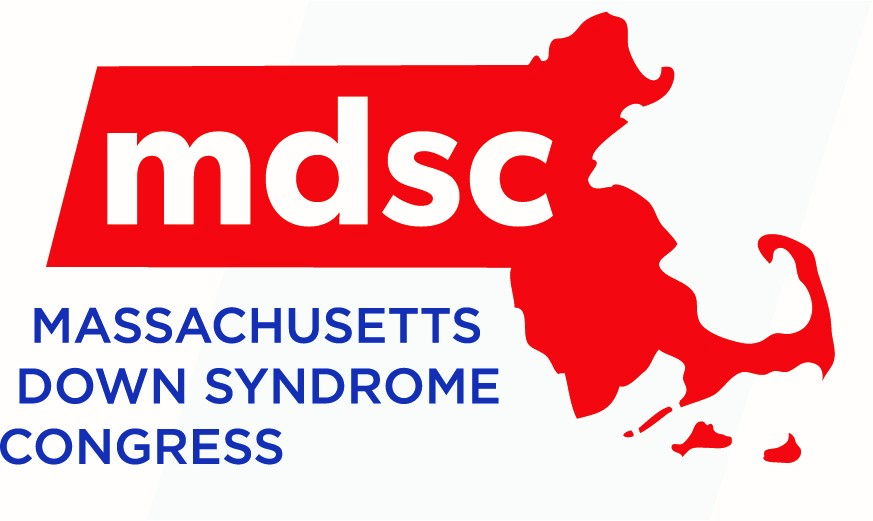 The Massachusetts Down Syndrome Congress (MDSC) and the Boston Children’s Hospital Down Syndrome Program are co-hosting a quarterly support group for families of children with Down syndrome and special health care and/or behavioral needs.Parents, please join us for a Zoom to connect with others, feel supported and share what you would like from this group (virtual/in-person meetings, speakers, resources, peer-to-peer support, etc.)Saturday, April 27 from 9 – 10:30 AMWith Angela Lombardo, LICSW and Sarah CullenPlease pre-register HERE so we can send friendly reminders closer to the meeting!Or email Sarah Cullen at scullen@mdsc.org or Angela Lombardo at angela.lombardo@childrens.harvard.edu for more information!We are here for you!